Túrakód: TK-2024_67 / Táv.: 66,5 km / Szintidő: 4:56 óra, (átlagseb.: 13,48 km/h / Frissítve: 2023-11-05Túranév: Szent-S-kör Kerékpáros Terep-túra 2024_67_BaksRésztávokhoz javasolt rész-szintidők (kerekített adatok, átlagsebességgel kalkulálva):Feldolgozta: 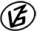 Tapasztalataidat, élményeidet őrömmel fogadjuk! 
(Fotó és videó anyagokat is várunk.)RésztávRésztávRész-szintidőRész-szintidőTK-2024_67_01-rtRajt-Cél  (Dózsa-ház)  - Talapzat (76+35 tkm)0:390:39TK-2024_67_02-rtTalapzat (76+35 tkm)  - Feszület (1882), Ecetgyár0:461:25TK-2024_67_03-rtFeszület (1882), Ecetgyár - Feszület, Csanytelek (1)0:331:58TK-2024_67_04-rtFeszület, Csanytelek (1)  - Baks (D)0:302:28TK-2024_67_05-rtBaks (D) - Mindszent külső (AK)0:190:47TK-2024_67_06-rtMindszent külső (AK) - Talapzat (76+35 tkm)1:304:17TK-2024_67_07-rtTalapzat (76+35 tkm)  - Rajt-Cél (Dózsa-ház)0:394:56